МИНИСТЕРСТВО НАУКИ И ВЫСШЕГО ОБРАЗОВАНИЯ РОССИЙСКОЙ ФЕДЕРАЦИИ Федеральное государственное бюджетное образовательное учреждение высшего образования«Забайкальский государственный университет»(ФГБОУ ВО «ЗабГУ»)Факультет естественных наук, математики и технологийКафедра Теории и методики профессионального образования, сервиса и технологийУЧЕБНЫЕ МАТЕРИАЛЫдля студентов заочной формы(с полным сроком обучения)по дисциплине: Основы управления эффективностью и качеством для направления подготовки (специальности) 43.03.01 – СервисПрофиль – Социально-культурный сервис (для набора 2018)Общая трудоёмкость дисциплины – 2 зачётных единицы.Форма текущего контроля в семестре – конспект.Курсовая работа – нет.Форма промежуточного контроля в семестре – зачет (6 сем.).1Содержание дисциплиныСтандартизация как средство повышения      эффективности и качества.Детерминанты потребительского выбора:прикладные аспектыВсеобщее управление качеством (TQM).Эффективность деятельностиорганизации. Технологии повышения эффективности деятельности организации.Организация самостоятельной работы89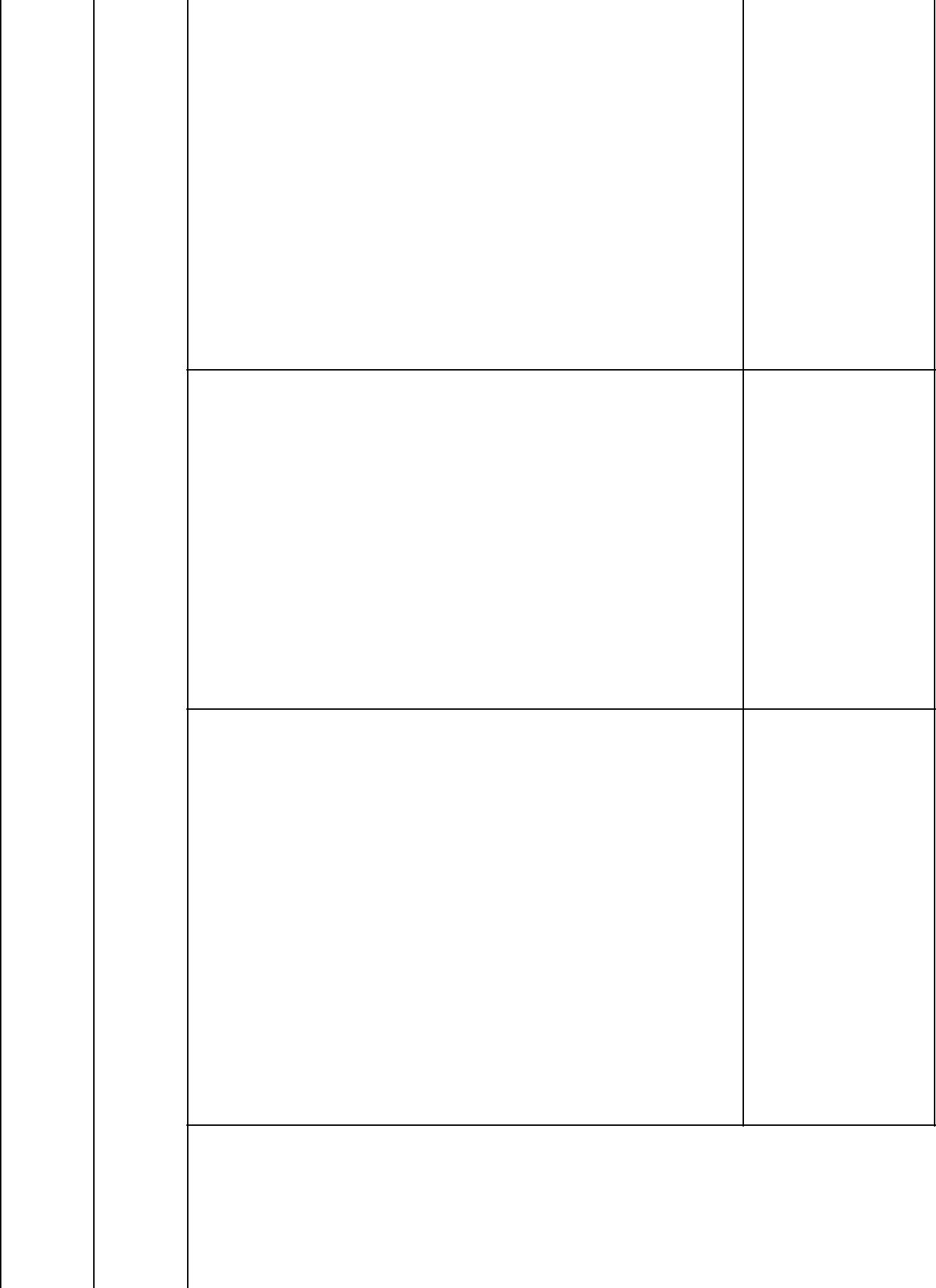 Performance management. Обоснованиеактуальности. Performance management (PM)сегодня. Роль системы оценки деятельности всистеме PM. Основные преимущества. Системоценки деятельности основанной на, так1называемой «смешанной модели» (цели + компетенции). Специфика оценки по целям. Инструменты постановки напряженных целей и гарантия объективной оценки результатов: Construction Result, метод поиска целей,соответствующих критериям SMART. Термин performancе. Система Performance management.1011Учебно-методическое и информационное обеспечение дисциплины Основная литератураПечатные изданияУправление качеством: учеб. пособие. В 2 т. Т. 1 / Гладышев Сергей Алексеевич [и др.]. - 2-е изд., перераб. и доп. - Старый Оскол : ТНТ, 2011. - 424 с.Управление качеством: учеб. пособие. В 2 т. Т. 2 / Гладышев Сергей Алексеевич [и др.]. - 2-е изд., перераб. и доп. - Старый Оскол : ТНТ, 2011. - 484 с.Издания из ЭБССтароверова, К.О. Менеджмент. Эффективность управления : учебное пособие для академического бакалавриата [Электронный ресурс]/ К. О. Староверова. — 2-е изд.,испр. и доп. — М. : Издательство Юрайт, 2017. — 209 с. https://www.biblio-online.ru/book/12D63D33-9B5F-448F-ACB8-5C3C9C4AB29BМедведева, Т.А.Основы теории управления : учебник и практикум для академического бакалавриата / Т. А. Медведева. — М. : Издательство Юрайт, 2017. —с. https://www.biblio-online.ru/book/E314A567-8206-4684-BC3E-3D3CD8DB3010Дополнительная литератураПечатные изданияКруглов, М.Г. Инновационный проект: управление качеством и эффективностью / Круглов Михаил Геннадьевич. - Москва : Дело, 2009. - 336 с.Управление качеством : учеб. пособие / Мазур Иван Иванович, Шапиро Валерий Дмитриевич. - 5-е изд., стер. - Москва : Омега-Л, 2008. - 399с.Издания из ЭБСУправление качеством. Практикум : учебное пособие для академического бакалавриата [Элекстронный ресурс] / Е. А. Горбашко [и др.] ; под ред. Е. А. Горбашко.— 2-е изд., испр. — М. : Издательство Юрайт, 2017. — 323 с. https://www.biblio-online.ru/book/D530DC90-B066-4FDE-8759-EB1C61C5569FИнформационные системы управления производственной компанией : учебник и практикум для академического бакалавриата / под ред. Н. Н. Лычкиной. — М. :Издательство Юрайт, 2017. — 241 с. https://www.biblio-online.ru/book/2ED4C19D-9A38-4F35-AFAB-2457F6A2B808Базы данных, информационно-справочные и поисковые системыЭБС «Университетская библиотека онлайн» www.biblioclub.ru.ЭБС «Лань» www.e.lanbook.ruЭБС «Юрайт» www.biblio-online.ruЭБС «Консультант студента» www.studentlibrary.ru ЭБС «Троицкий мост» www.trmost.ruПеречень программного обеспеченияПрограммное обеспечение общего назначения: ОС Microsoft Windows, Microsoft Office, ABBYY FineReader, ESET NOD32 Smart Security Business Edition, Foxit Reader, АИБС "МегаПро".Программное обеспечение специального назначения:Материально-техническое обеспечение дисциплины672000, г. Чита , ул. Бабушкина, 129, ауд. 14 -107. Комплект специальной учебной мебели. Доска маркерная. Мультимедийное оборудование: переносной ноутбук, переносной проектор, переносной экран. Наборы учебно-наглядных пособий, обеспечивающие тематические иллюстрации (переносные).12672000, г. Чита , ул. Бабушкина, 129, ауд. 14-315. Комплект специальной учебной мебели. Доска аудиторная меловая. Мультимедийное оборудование: переносной ноутбук, переносной проектор, переносной экран. Комплект специальной учебной мебели. ПК – 6 шт. (в т.ч. преподавательский). Наборы учебно-наглядных пособий, обеспечивающие тематические иллюстрации (переносные). Доступ к сети Интернет и обеспечение доступа в электронную информационно-образовательную среду организации.672000, г. Чита, ул. Бабушкина, 129, ауд. 14- 102. Переносной ноутбук – 2 шт., переносной проектор - 2 шт., ПК- 1 шт., принтер Canon– 1шт., плоттер Roland-1 шт. Учебно-наглядные пособия, обеспечивающие тематические иллюстрации. Доступ к сети Интернет и обеспечение доступа в электронную информационно-образовательную среду организации.Методические рекомендации по организации изучения дисциплины Методические рекомендации для самостоятельной подготовки к занятиям.При подготовке к практическому и ли семинарскому занятию необходимо обратить внимание на перечень рекомендуемой литературы. Поставленные вопросы требуют использования комплекса знаний и рекомендованной литературы п о заданной тематике. Следует определить сущность понятий, разобраться с каждым новым термином, занести его в терминологический словарь или найди эквивалентную, но более понятную замену.Методические рекомендации для самостоятельной подготовки к выступлению на семинаре.Для подготовки к выступлению рекомендуется использовать перечень литературы, а так же выделить основные идеи, концепции и взгляды, перечислить ключевые персоналии, дать краткий обзор их биографии.Разработчик/группа разработчиков: Алёшкина Татьяна Владимировна, к.п.н., доцентЗав. кафедрой                                                                                             Мелихова М.И.13Заочная формаЗаочная формаЗаочная формаНомерСодержание материала выносимого наВидыМодульНомерСодержание материала выносимого насамостоятельнойМодульразделасамостоятельное изучениесамостоятельнойработыЭкономика управления эффективностью.Информационные основы управленияэффективностью бизнеса. Социальные аспектыСоставлениеуправления эффективностью организации.конспектаЭффективность организации в гостинично-ресторанном и туристическом бизнесе.Управление эффективностью в трактате СуньСоставлениеЦзы Искусство войны. 2. Управление поСоставлениеЦзы Искусство войны. 2. Управление поконспектаинструкциям. Управление по целям.конспектаинструкциям. Управление по целям.Диагностика текущего состояния организации.Методология Адизеса для повышенияэффективности предприятия. Экономикауправления эффективностью. Информационныеосновы управления эффективностью бизнеса.Социальные аспекты управленияэффективностью организации. Эффективностьорганизации в гостинично-ресторанном итуристическом бизнесе.Управление жизненным циклом организации.Желания потребителя, поведение потребителяСоставлениеего роли. Выбор, поиск новых потребителейСоставлениеего роли. Выбор, поиск новых потребителейконспектачерез повышение качества и эффективностиконспектачерез повышение качества и эффективностименеджмента.22Мотивация работников в повышении22эффективности производства и их участие вэффективности производства и их участие враспределении дополнительных доходов.Теории мотивации трудовой деятельности А.Маслоу, теория К. Альдерфера, теорияСоставлениеприобретенных потребностей Д. Макклеланда,Составлениеприобретенных потребностей Д. Макклеланда,конспектадвухфакторная теория Герцберга.конспектадвухфакторная теория Герцберга.Процессуальные теории мотивации: теорияожидания В. Врума, теория справедливости С.Адамса, теория постановки целей, теорияпатисипативного управления.СоставлениеконспектаУровни решения управленческих задач.СоставлениеОсновные функции систем управления.Составление33Основные функции систем управления.конспекта33Контроль качества предоставляемых услуг.конспекта33Контроль качества предоставляемых услуг.КейсГОСТ Р 54659-2011 Оценка соответствия.Правила проведения добровольнойсертификации услуг (работ). Областьприменения Общие положения Состав схемсертификации Описание схем сертификации.СоставлениеОбщие принципы выбора схем сертификации.конспекта44ГОСТ 31814-2012 Оценка соответствия. Общие44правила отбора образцов для испытанийправила отбора образцов для испытанийпродукции при подтверждении соответствиям.Системы обязательной сертификации.Структура комплекса стандартов ИСО 9000,Составление9001, 9004 – «Системы менеджмента качества.Составление9001, 9004 – «Системы менеджмента качества.конспектаОсновные положения и словарь.конспектаОсновные положения и словарь.